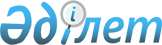 О внесении изменений в постановление акимата от 16 сентября 2015 года № 220 "Об определении мест для размещения агитационных печатных материалов для всех кандидатов на проведение предвыборной агитации"Постановление акимата Тарановского района Костанайской области от 5 декабря 2017 года № 354. Зарегистрировано Департаментом юстиции Костанайской области 28 декабря 2017 года № 7432
      В соответствии со статьей 28 Конституционного Закона Республики Казахстан от 28 сентября 1995 года "О выборах в Республике Казахстан", статьей 31 Закона Республики Казахстан от 23 января 2001 года "О местном государственном управлении и самоуправлении в Республике Казахстан" акимат Тарановского района ПОСТАНОВЛЯЕТ:
      1. Внести в постановление акимата Тарановского района от 16 сентября 2015 года № 220 "Об определении мест для размещения агитационных печатных материалов для всех кандидатов на проведение предвыборной агитации" (зарегистрировано в Реестре государственной регистрации нормативных правовых актов под № 5927, опубликовано 15 октября 2015 года в газете "Маяк") следующие изменения:
      в приложении к указанному постановлению строки 26, 27:
      "
      ",
      строку 34:
      "
      "
      исключить.
      2. Контроль за исполнением настоящего постановления возложить на руководителя аппарата акима района.
      3. Настоящее постановление вводится в действие по истечении десяти календарных дней после дня его первого официального опубликования.
       "СОГЛАСОВАНО"
      Председатель Тарановской 
      районной избирательной комиссии
      _________________ О. Ли
					© 2012. РГП на ПХВ «Институт законодательства и правовой информации Республики Казахстан» Министерства юстиции Республики Казахстан
				
26
село Нелюбинка
стенд на улице Центральная
27
село Барсуковка
стенд на улице Школьная
34
село Ленинское
стенд на улице Карьерная
      Исполняющий обязанности аким района

М. Ахметов
